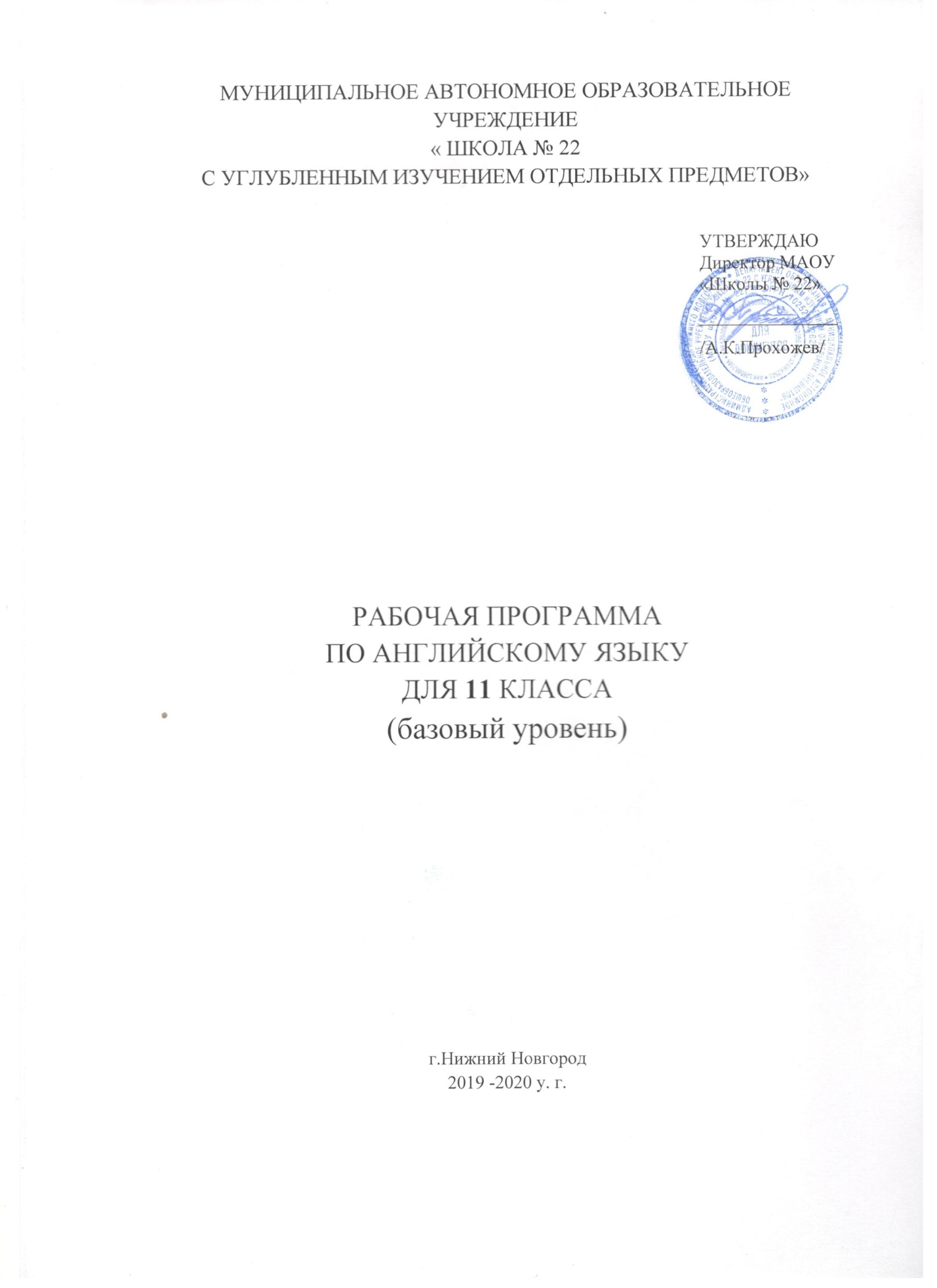 Данная рабочая программа направлена на достижение планируемых результатов Федерального Государственного Образовательного Стандарта у обучающихся 11 класса общеобразовательных учреждений.Программа основывается на требованиях ФГОС основного общего образования (http://standart.edu.ru) ,  содержании Примерной программы по иностранному языку (Примерные программы основного общего образования. Иностранный язык. – М.: Просвещение, 2011. – (Серия «Стандарты второго поколения») и основной образовательной программы ОУ.Рабочая программа по английскому языку составлена на основе федерального государственного образовательного стандарта основного общего образования, основной образовательной программы основного общего образования МАОУ «Школы №22», примерной программы основного общего образования по английскому языку с учетом авторской программы по английскому языку В.Г.Апальков Английский язык. Предметная линия учебников «Английский в фокусе» Рабочие программы. 2 – 11 классы. Москва «Просвещение» 2018.Рабочая программа ориентирована на использование учебно-методического комплекса: Ю.Е.Ваулина, Д. Дули, О.Е.Подоляко , В. Эванс. УМК «Английский в фокусе»» для 11 класса – М.: ExpressPublishing: «Просвещение», 2017. Выбор данной авторской программы и учебно-методического комплекта обусловлен основной образовательной программой основного общего образования МАОУ «Школы №22».Личностными результатами являются:воспитание толерантности, патриотизма, осознание своей этнической принадлежности, знание истории, языка, культуры своего народа и народа изучаемого языка, основ культурного наследия человечества.формирование ответственного отношения к учению, готовности и способности, обучающихся к саморазвитию и самообразованию на основе мотивации к обучению и познанию, осознанному выбору и построению дальнейшей индивидуальной траектории образования на базе ориентировки в мире профессий и профессиональных предпочтений, с учётом устойчивых познавательных интересов;формирование целостного мировоззрения, соответствующего современному уровню развития науки и общественной практики, учитывающего социальное, культурное, языковое, духовное многообразие современного мира;формирование осознанного, уважительного и доброжелательного отношения к другому человеку, его мнению, мировоззрению, культуре, языку, вере, гражданской позиции; к истории, культуре, религии, традициям родного и изучаемого языка, ценностям народов мира; готовности и способности вести диалог с другими людьми и достигать в нём взаимопонимания;освоение социальных норм, правил поведения, ролей и форм социальной жизни в группах и сообществах, включая взрослые и социальные сообщества; участие в школьном самоуправлении и общественной жизни в пределах возрастных компетенций с учётом региональных, этнокультурных, социальных и экономических особенностей;развитие морального сознания и компетентности в решении моральных проблем на основе личностного выбора, формирование нравственных чувств и нравственного поведения, осознанного и ответственного отношения к собственным поступкам;формирование коммуникативной компетентности в общении и сотрудничестве со сверстниками, старшими и младшими в процессе образовательной, общественно полезной, учебноисследовательской, творческой и других видах деятельности;формирование ценности здорового и безопасного образа жизни; усвоение правил индивидуального и коллективного безопасного поведения в чрезвычайных ситуациях, угрожающих жизни и здоровью людей, правил поведения в транспорте и правил поведения на дорогах;формирование основ экологической культуры на основе признания ценности жизни во всех её проявлениях и необходимости ответственного, бережного отношения к окружающей среде;осознание значения семьи в жизни человека и общества, принятие ценности семейной жизни, уважительное и заботливое отношение к членам своей семьи;развитие эстетического сознания через освоение художественного наследия народов России и мира, творческой деятельности эстетического характера;формирование мотивации изучения иностранных языков и стремления к самосовершенствованию в образовательной области «Иностранный язык»;осознание возможностей самореализации средствами иностранного языка;стремление к совершенствованию речевой культуры в целом;формирование коммуникативной компетенции в межкультурной и межэтнической коммуникации;развитие таких качеств, как воля, целеустремлённость, креативность, инициативность, эмпатия, трудолюбие, дисциплинированность;формирование общекультурной и этнической идентичности как составляющих гражданской идентичности личности;стремление к лучшему осознанию культуры своего народа и готовность содействовать ознакомлению с ней представителей других стран; толерантное отношение к проявлениям иной культуры; осознание себя гражданином своей страны и мира;готовность отстаивать национальные и общечеловеческие (гуманистические, демократические) ценности, свою гражданскую позицию;готовность и способность обучающихся к саморазвитию; сформированность мотивации к обучению, познанию, выбору индивидуальной образовательной траектории; ценностно-смысловые установки обучающихся, отражающие их личностные позиции, социальные компетенции; сформированность основ гражданской идентичности.Метапредметными результатами являются:умение самостоятельно определять цели своего обучения, ставить и формулировать для себя новые задачи в учёбе и познавательной деятельности, развивать мотивы и интересы своей познавательной деятельности;умение самостоятельно планировать альтернативные пути достижения целей, осознанно выбирать наиболее эффективные способы решения учебных и познавательных задач;умение соотносить свои действия с планируемыми результатами, осуществлять контроль своей деятельности в процессе достижения результата, определять способы действий в рамках предложенных условий и требований, корректировать свои действия в соответствии с изменяющейся ситуацией;умение оценивать правильность выполнения учебной задачи, собственные возможности её решения;владение основами самоконтроля, самооценки, принятия решений и осуществления осознанного выбора в учебной и познавательной деятельности;осознанное владение логическими действиями определения понятий, обобщения, установления аналогий и классификации на основе самостоятельного выбора оснований и критериев, установления родовидовых связей;умение устанавливать причинно-следственные связи, строить логическое рассуждение, умозаключение (индуктивное, дедуктивное и по аналогии) и выводы;умение создавать, применять и преобразовывать знаки и символы, модели и схемы для решения учебных и познавательных задач;умение организовывать учебное сотрудничество и совместную деятельность с учителем и сверстниками; работать индивидуально и в группе: находить общее решение и разрешать конфликты на основе согласования позиций и учёта интересов; формулировать, аргументировать и отстаивать своё мнение;умение адекватно и осознанно использовать речевые средства в соответствии с задачей коммуникации: для отображения своих чувств, мыслей и потребностей, планирования и регуляции своей деятельности; владение устной и письменной речью, монологической контекстной речью;формирование и развитие компетентности в области использования информационно-коммуникационных технологий (далее ИКТ– компетенции);развитие умения планировать своё речевое и неречевое поведение;развитие коммуникативной компетенции, включая умение взаимодействовать с окружающими, выполняя разные социальные роли;развитие исследовательских учебных действий, включая навыки работы с информацией: поиск и выделение нужной информации, обобщение и фиксация информации;развитие смыслового чтения, включая умение выделять тему, прогнозировать содержание текста по заголовку/ключевым словам, выделять основную мысль, главные факты, опуская второстепенные, устанавливать логическую последовательность основных фактов;осуществление регулятивных действий самонаблюдения, самоконтроля, самооценки в процессе коммуникативной деятельности на иностранном языкеПредметными результатами являются:А. В коммуникативной сфере (т.е. владении иностранным языком как средством общения):Речевая компетенция в следующих видах речевой деятельности:В говорении:выпускник научитсяначинать, вести/поддерживать и заканчивать различные виды диалогов в стандартных ситуациях общения, соблюдая нормы речевого этикета, при необходимости переспрашивая, уточняя;расспрашивать собеседника и отвечать на его вопросы, высказывая своё мнение, просьбу, отвечать на предложение собеседника согласием/отказом в пределах изученной тематики и усвоенного лексико-грамматического материала;рассказывать о себе, своей семье, друзьях, своих интересах и планах на будущее;сообщать краткие сведения о своём городе/селе, о своей стране и странах изучаемого языка;выпускник получит возможность научиться описывать события/явления, передавать основное содержание, основную мысль прочитанного/услышанного, выражать своё отношение к прочитанному/услышанному, давать краткую характеристику персонажей.В аудировании:выпускник научитсявоспринимать на слух и полностью понимать речь учителя, одноклассников;выпускник получит возможность научиться:воспринимать на слух и понимать основное содержание несложных аутентичных аудио- и видеотекстов, относящихся к разным коммуникативным типам речи (сообщение/рассказ/интервью);воспринимать на слух и выборочно понимать с опорой на языковую догадку, контекст краткие несложные аутентичные прагматические аудио- и видеотексты, выделяя значимую/нужную/необходимую информацию.В чтении:выпускник научится:читать аутентичные тексты разных жанров и стилей преимущественно с пониманием основного содержания;читать несложные аутентичные тексты разных жанров и стилей с полным и точным пониманием и с использованием различных приёмов смысловой переработки текста (языковой догадки, выборочного перевода), а также справочных материалов;выпускник получит возможность научиться:уметь оценивать полученную информацию, выражать своё мнение;читать аутентичные тексты с выборочным пониманием значимой/нужной/интересующей информации.В письменной речи:выпускник научитсязаполнять анкеты и формуляры;писать поздравления, личные письма с опорой на образец с употреблением формул речевого этикета, принятых в стране/странах изучаемого языка;составлять план, тезисы устного или письменного сообщения; кратко излагать результаты проектной деятельности.Языковая компетенция:выпускник научитсяприменять правила написания слов, изученных в основной школе;адекватному произношению и различению на слух всех звуков иностранного языка; соблюдению правильного ударения в словах и фразах;соблюдать ритмико-интонационных особенностей предложений различных коммуникативных типов (утвердительное, вопросительное, отрицательное, повелительное); правильное членение предложений на смысловые группы;распознавать и употреблять в речи основные значения изученных лексических единиц (слов, словосочетаний, реплик-клише речевого этикета);пользоваться основными способами словообразования (аффиксации, словосложения, конверсии);выпускник получит возможность научиться:понимать и использовать явления многозначности слов иностранного языка: синонимии, антонимии и лексической сочетаемости;распознавать и употреблять в речи основные морфологические формы и синтаксические конструкции изучаемого языка;выпускник научитсяузнавать изученные грамматические явления (видовременных форм глаголов, модальных глаголов и их эквивалентов, артиклей, существительных, степеней сравнения прилагательных и наречий, местоимений, числительных, предлогов);выпускник получит возможность научитьсяраспознавать основные различия систем иностранного и русского/родного языков.Социокультурная компетенция:выпускник получит возможностьзнать национально-культурные особенности речевого и неречевого поведения в своей стране и странах изучаемого языка; применение этих знаний в различных ситуациях формального и неформального межличностного и межкультурного общения;распознавать и употреблять в устной и письменной речи основные нормы речевого этикета (реплики-клише, наиболее распространённую оценочную лексику), принятых в странах изучаемого языка;знать употребительную фоновую лексику и реалии страны/стран изучаемого языка, некоторые распространённые образцы фольклора (скороговорок, поговорок, пословиц);познакомиться с образцами художественной, публицистической и научно-популярной литературы;получить представление об особенностях образа жизни, быта, культуры стран изучаемого языка (всемирно известных достопримечательностях, выдающихся людях и их вкладе в мировую культуру);получить представление о сходстве и различиях в традициях своей страны и стран изучаемого языка;понимать роль владения иностранными языками в современном мире.Компенсаторная компетенция – умение выходить из трудного положения в условиях дефицита языковых средств при получении и приёме информации за счёт использования контекстуальной догадки, игнорирования языковых трудностей, переспроса, словарных замен, жестов, мимики.Б. В познавательной сфере:выпускник получит возможностьумения сравнивать языковые явления родного и иностранного языков на уровне отдельных грамматических явлений, слов, словосочетаний, предложений;владеть приёмами работы с текстом: умение пользоваться определённой стратегией чтения/аудирования в зависимости от коммуникативной задачи (читать/слушать текст с разной глубиной понимания);умение действовать по образцу/аналогии при выполнении упражнений и составлении собственных высказываний в пределах тематики основной школы;быть готовым и уметь осуществлять индивидуальную и совместную проектную работу;уметь пользоваться справочным материалом (грамматическим и лингвострановедческим справочниками, двуязычным и толковым словарями, мультимедийными средствами);владеть способами и приёмами дальнейшего самостоятельного изучения иностранных языков.В. В ценностно-ориентационной сфере:выпускник получитпредставление о языке как средстве выражения чувств, эмоций, основе культуры мышления;достижение взаимопонимания в процессе устного и письменного общения с носителями иностранного языка, установление межличностных и межкультурных контактов в доступных пределах;представление о целостном полиязычном, поликультурном мире, осознание места и роли родного и иностранных языков в этом мире как средства общения, познания, самореализации и социальной адаптации;приобщение к ценностям мировой культуры как через источники информации на иностранном языке (в том числе мультимедийные), так и через непосредственное участие в школьных обменах, туристических поездках, молодёжных форумах.Г. В эстетической сфере:выпускник научится владеть элементарными средствами выражения чувств и эмоций на иностранном языке;выпускник получит возможностьпознакомится с образцами художественного творчества на иностранном языке и средствами иностранного языка;развить чувства прекрасного в процессе обсуждения современных тенденций в живописи, музыке, литературе.Д. В трудовой сфере:выпускник научитсярационально планировать свой учебный труд;работать в соответствии с намеченным планом.Е. В физической сфере:вести здоровый образ жизни (режим труда и отдыха, питание, спорт, фитнес).Виды учебной деятельностиРечевые уменияГоворениеДиалогическая речь. Вести диалог этикетного характера, диалог-расспрос, диалог-побуждение к действию и диалог-обмен мнениями, а также их комбинации:При ведении диалогов этикетного характера:начать, поддержать и закончить разговор;поздравить, выразить пожелания и отреагировать на них;вежливо переспросить, выразить согласие/ отказ.Объем этикетных диалогов – до 4 реплик со стороны каждого обучающегося.При ведении диалога-расспроса:запрашивать и сообщать фактическую информацию (Кто? Что? Как? Где? Куда? Когда? С кем? Почему?), переходя с позиции спрашивающего на позицию отвечающего;целенаправленно расспрашивать, «брать интервью».Объем данных диалогов– до 6 реплик со стороны каждого обучающегося.При ведении диалога-побуждения к действию:обратиться с просьбой и выразить готовность/отказ ее выполнить;дать совет и принять/не принять его;пригласить к действию/взаимодействию и согласиться/не согласиться принять в нем участие;сделать предложение и выразить согласие/несогласие, принять его, объяснить причину.Объем данных диалогов– до 4 реплик со стороны каждого обучающегося.При ведении диалога-обмена мнениями:выразить точку зрения и согласиться/не согласиться с ней;высказать одобрение/неодобрение;выразить сомнение;выразить эмоциональную оценку обсуждаемых событий (радость/огорчение, желание/нежелание);выразить эмоциональную поддержку партнера, в том числе с помощью комплиментов.Объем диалогов - не менее 6-7 реплик со стороны каждого учащегося.Монологическая речь.кратко высказываться о фактах и событиях, используя основные коммуникативные типы речи (описание, повествование, сообщение, характеристика), эмоциональные и оценочные суждения;передавать содержание, основную мысль прочитанного с выражением своего отношения, оценки, аргументации;делать сообщение в связи с прочитанным текстом;рассуждать о фактах, особенностях культуры своей страны и страны изучаемого языка.Объем монологического высказывания – 12 - 15 фраз.Аудирование.Понимать на слух иноязычный текст с разной глубиной и точностью проникновения в их содержание (с пониманием основного содержания, с выборочным пониманием и полным пониманием текста) в зависимости от коммуникативной задачи и функционального типа текста:прогнозировать содержание устного текста по началу сообщения и выделять основную мысль в воспринимаемом на слух тексте;выбирать главные факты, опуская второстепенные;выборочно понимать необходимую информацию в сообщениях прагматического характера с опорой на языковую догадку, контекст;игнорировать незнакомый языковой материал, несущественный для понимания.Время звучания текста – 3 -4 минуты.Чтение.Читать и понимать аутентичные тексты различных стилей (публицистических, научно-популярных, художественных, прагматических, а также текстов из разных областей знания (с учетом межпредметных связей) с различной глубиной и точностью проникновения в их содержание (в зависимости от вида чтения): с пониманием основного содержания (ознакомительное чтение); с полным пониманием содержания (изучающее чтение); с выборочным пониманием нужной или интересующей информации (просмотровое/поисковое чтение). Содержание текстов должно соответствовать возрастным особенностям и интересам учащихся 10-11 класса, иметь образовательную и воспитательную ценность, воздействовать на эмоциональную сферу школьников.Чтение с пониманием основного содержания текста осуществляется на аутентичных материалах, отражающих особенности быта, жизни, культуры стран изучаемого языка. При работе с текстом учащиеся 10-11 класса выполняют задачи:определить тему, содержание текста по заголовку;выделить основную мысль;выбрать главные факты из текста, опуская второстепенные;установить логическую последовательность основных фактов/ событий в тексте.Объем текста – до 500 слов.Чтение с полным пониманием текста осуществляется на облегченных аутентичных текстах разных жанров.Умеют:полно и точно понимать содержание текста на основе его информационной переработки (языковой догадки, словообразовательного и грамматического анализа, выборочного перевода, использование страноведческого комментария);оценивать полученную информацию, выразить свое мнение;прокомментировать/объяснить те или иные факты, описанные в тексте.Объем текста - до 600 слов.Чтение свыборочным понимание нужной или интересующей информации предполагает умение просмотреть аутентичный текст, (статью или несколько статей из газеты, журнала, сайтов Интернет) и выбрать информацию, которая необходима или представляет интерес для учащихся.Письменная речь.При овладение письменной речью предусматривает развитие следующих умений:делать выписки из текста;писать автобиографию, резюме;заполнять анкеты, бланки (указывать имя, фамилию, пол, возраст, гражданство, адрес);писать личное письмо (расспрашивать адресат о его жизни, делах, сообщать то же о себе, выражать благодарность, просьбу), используя материал одной или нескольких тем, усвоенных в устной речи и при чтении, употребляя необходимые формулы речевого этикета (объем личного письма 100-150 слов, включая адрес);писать деловое письмо в соответствии со спецификой письменного текста;описывать факты, события, явления с выражением собственного мнения, суждения.При обучении говорению, письму, аудированию и чтению в 10-11 классе у обучающихся развиваются:специальные учебные умения:осуществлять информационную переработку иноязычных текстов, раскрывая разнообразными способами значения новых слов, определяя грамматическую форму;пользоваться словарями и справочниками, в том числе электронными;участвовать в проектной деятельности, в том числе межпредметного характера, требующей использования иноязычных источников информацииТаблица тематического распределения количества часовКалендарно – тематическое планирование.№ТемаКол-во часов1Модуль1 Взаимоотношения (Семья, Общение в семье)122Модуль 2 Было бы желание...(Межличностные отношения с друзьями, Здоровый образ жизни).113Модуль 3 Ответственность. (Повседневная жизнь, преступление и наказание, права и обязанности.)134Модуль 4 Опасность (Досуг молодежи, Здоровье и забота о нем105Модуль 5 Кто ты?(Повседневная жизнь семьи, условия проживания в городе, проблемы современного города)146Модуль 6 Общение. (Средства массовой коммуникации)127Модуль 7 Планы на будущее (Путешествия по своей стране и зарубежом, осмотр достопримечательностей)118Модуль 8 Путешествия (Путешествия по своей стране и зарубежом, осмотр достопримечательностей)19№  урокаТема  урокаКол-во часов1.Введение. Повторение.1Модуль  1 «Отношения».2.Семейные  узы.13.Отношения  между  людьми.14.Развитие  навыков    диалогической   речи: выражение жалобы, извинения.15.Настоящие  времена.16.Настоящие  времена.17.Грамматический  практикум.18.Урок  развивающего чтения.  О. Уайльд «Преданный  друг».19.Развитие навыков  письменной  речи.110.Описательное  письмо.111.Домашнее чтение: Мультикультурная  Британия. Викторианские  семьи.112.Подготовка  к ЕГЭ. Лексический  практикум.113.Зачет: лексико-грамматический  тест  по  модулю 1.1Модуль 2 «Есть  желание - найдется  способ».1214.Стресс.115.Давление  со  стороны  сверстников.116.Развитие  навыков  диалогической  речи: выражение  отрицательных  эмоций, сочувствия, ободрения.117.Различные виды придаточных  предложений.118.Различные виды придаточных  предложений.119.Грамматический  практикум.120.Урок  развивающего чтения. Ш.Бронте  «Джейн Эйр».121.Развитие навыков  письменной  речи.122.Неформальные  и  полуформальные  письма.123.Домашнее чтение:Софи.Нервная  система.124.Подготовка  к ЕГЭ. Лексический  практикум.125.Зачет:контрольаудирования.1Модуль 3 «Ответственность».1226.Ты  был  когда-нибудь  жертвой  преступления ?127.Права  и  обязанности.128.Развитие  навыков  диалогической  речи: выражение  сожаления.129.Герундий и  инфинитив.130.Герундий и  инфинитив.131.Грамматический  практикум.132.Урок  развивающего чтения. Ч.Диккенс «Большие  ожидания».133.Развитие навыков  письменной  речи.134.Эссе с выражением  своего   мнения.135.Домашнее чтение: Остров  Эллис  и  Статуя  Свободы.136.Подготовка  к ЕГЭ. Лексический  практикум.137.Зачет: контроль  чтения.1Модуль 4 «Опасность»1238.Несмотря  ни  на  что .139.Болезни.140.Развитие  навыков  диалогической  речи: предложение  помощи.141.Пассивный  залог.142.Пассивный  залог.143.Грамматический  практикум.144.Урок  развивающего чтения. М.Твен  «Приключения  Тома   Сойера».145.Развитие навыков  письменной  речи.146.Написание  рассказа.147.Зачет: контроль   говорения.148.Подготовка  к ЕГЭ. Лексический  практикум.149.Домашнее чтение: ФлоренсНайтингейл.  Пожары  в Лондоне.1Модуль 5 «Кто  ты?»1250.Жизнь  на  улице.151.Проблемы  соседства.152.Развитие  навыков  диалогической  речи: выражение  раздражения.153.Модальные  глаголы.154.Модальные  глаголы.155.Грамматический  практикум.156.Урок  развивающего чтения. Т. Харди. «Тэсс  из  рода Д’Эрбервиллей».157.Развитие навыков  письменной  речи.158.Отчеты(репортажи),дающие  рекомендации.159.Домашнее чтение: Дом,милый  дом. Урбанизация.160.Подготовка  к ЕГЭ. Лексический  практикум.161.Зачет: лексико-грамматический  тест  по  модулю 1.1Модуль 6 «Общение».1262.Привет. Там  кто-нибудь  есть ?163.СМИ.164.Развитие  навыков  диалогической  речи: реагирование на  последние  новости.165.Косвенная  речь.166.Косвенная  речь.167.Грамматический  практикум.168.Урок  развивающего чтения. Д.Лондон «Белый  клык».169.Развитие навыков  письменной  речи.170.Эссе «за» и «против».171.Домашнее чтение: Языки  Британских  островов. Получение  сообщений в  прошлом .172.Подготовка  к ЕГЭ. Лексический  практикум.173.Зачет: контроль  аудирования.1Модуль 7 «В ближайшем  будущем».1274.Надежды  и  мечты .175.Высшее  образование и  профподготовка.176.Развитие  навыков  диалогической  речи: планы  на  будущее.177.Условные  предложения.178.Условные  предложения.179.Грамматический  практикум.180.Урок  развивающего чтения.Р.Киплинг «Если».181.Развитие навыков  письменной  речи.182.Формальное  письмо.183.Домашнее чтение: Жизнь  студента. Волонтеры.184.Подготовка  к ЕГЭ. Лексический  практикум.185.Зачет: контроль  чтения.1Модуль 8 «Путешествие».1286.Мистические  места.187.Аэропорты и  воздушное  путешествие.188.Развитие  навыков  диалогической  речи: выражение  просьбы.189.Инверсия. Число   существительных(особые   случаи ) .190.Неопределенные  местоимения.191.Грамматический  практикум.192.Урок  развивающего чтения. Д.Свифт «Приключения Гулливера».193.Развитие навыков  письменной  речи.194.Описание  местности.195.Домашнее чтение: Отправляясь в  США…Отец  современного  искусства.196.Подготовка  к ЕГЭ. Лексический  практикум.197.Зачет: контроль  говорения.1Экологический      блок.498.Будь   хорошим  соседом. Обертка.199.Ты «зеленый» гражданин ? Загрязнение  воды.1100.Зеленые  пояса-что  это ? Шумовое  загрязнение  океанов.1101.ДайанФосси. Зеленые  места.1102.Обобщение  пройденного  материала.1